Санкт-Петербургский Академический Театр им. Ленсовета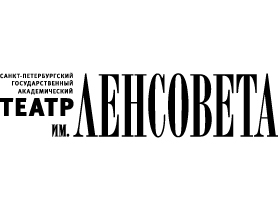 (м. Владимирская, Достоевская, Владимирский пр., 12)Приглашает на спектакли по льготной стоимости от 300 (с местом).За льготными билетами обращаться в кассу или к администратору, назвав кодовое слово – РАДОСТЬ ежедневно с 16.00 до 20.00ВЫКУПАЙТЕ ЗАРАНЕЕ (за 2-3 недели) Премьера «ПОСОХ, ПАЛКА И ПАЛАЧ»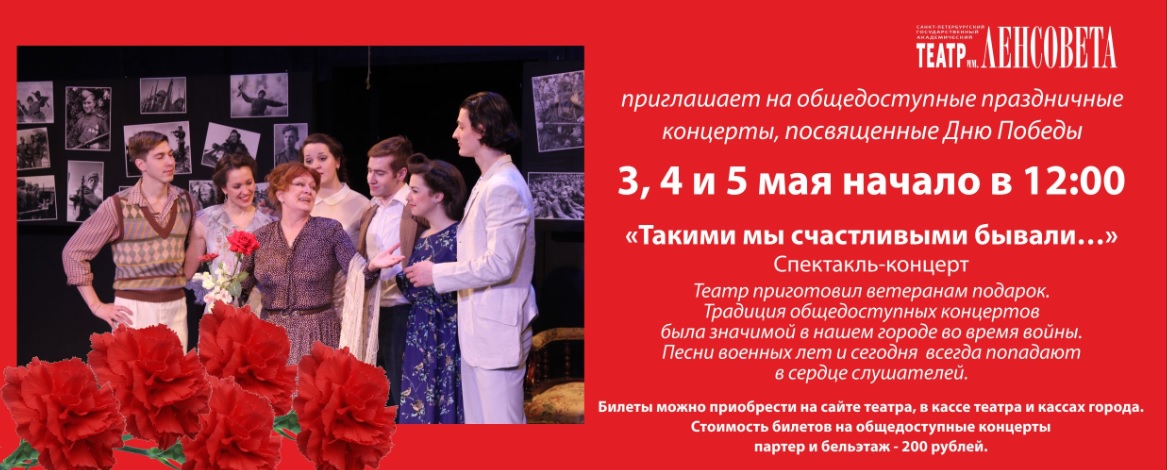 В театре в свободном доступе музейная экспозиция: Театр Ленсовета времён И. Владимирова, А. Фрейндлих, М. Боярского. (фото, костюмы и тд.)МАРТ 2019 года С уважением,главный администраторТеатра им. ЛенсоветаОсипов Александрaleksandr.lensov.theatre@gmail.comт. 764-01-87 4ПН19:30 ТЕЛО ГЕКТОРАПремьера! В спектакле заняты: А. Алексахина, А. Новиков и А. ЖмаеваИнтеллектуальная комедия, действие которой происходит в наши дни.Стоимость билета 200 рублей5ВТ19:30 ЦИЛИНДРКомедия итальянского драматурга Э. Филиппо. В ролях: О. Леваков, А. Солоненко, И. Перелыгина-Владимирова и др.Стоимость билета 200 рублей6СР19:00 РЕВИЗОРКомедия Н. В. Гоголя «Ревизор». В ролях: С. Мигицко, А. Алексахина и др.Стоимость билета 200-300 рублей. 6СР19:30 ИСТОРИЯ ГОРОДА ГЛУПОВАМ. Салтыков-Щедрин. Автор композиции и исполнитель О. ЗоринСтоимость билета 100 рублей7ЧТ19:00 ГАМЛЕТПремьера! Постановка Ю. Бутусова. В ролях: Л. Пицхелаури, С. Перегудов, В. Куликов и др Стоимость билета 200-300 рублей7ЧТ19:30 БЕГЛЕЦ Премьера! По повести Л.Н.Толстого «Казаки» (16+)Стоимость билета 200-300 рублей8ПТ19:00 ГОРОД. ЖЕНИТЬБА. ГОГОЛЬ. Н.В. Гоголь. Комедия «Женитьба». В ролях: А. Ковальчук, С. Мигицко, А. Новиков, Е. Филатов и др.8ПТ19:30 СВОБОДНАЯ ПАРАВ спектакле звучат: ария из оперы Гаэтано Доницетти «Любовный напиток» и песни Эдуардо ди Капуа и Джоша Гробана в аранжировке заслуженного артиста России Евгения СТЕЦЮКАСтоимость билета 100 рублей (за час до начала)14:00 ЖЕНЩИНА. ВЛАСТЬ. СТРАСТЬ.  (Камерная сцена)Моноспектакль заслуженной артистки России Ларисы Леоновой.Стоимость билета 100 рублей (за один час до начала спектакля)9СБ19:00 ВСЕ МЫ ПРЕКРАСНЫЕ ЛЮДИИ. С. Тургенев «Месяц в деревне». В ролях: А. Ковальчук, С. Перегудов, И. Бровин и др.9СБ13:00 БИБЛЕЙСКАЯ ИСТОРИЯ ПРЕМЬЕРА!Стоимость билета 100 рублей (за час до начала)9СБ15:00 ПТИЦЫ Детям, 6+ (Малая сцена)« Сказания о простых истинах, о силе добра, о зле, о смирении»В ролях: Р. Саркисян, С. Никифорова и др.Стоимость билета 200 рублей 10ВС19:00 СМЕШАННЫЕ ЧУВСТВАВ ролях народные артисты России М. Боярский и Л. Луппиан. Стоимость входного билета 300 рублей (за один час до начала спектакля) 10ВС11:30 СТРАНСТВИЯ НИЛЬСА. МЮЗИКЛМюзикл по географической сказке Сельмы Лагерлёф «Удивительное путешествие Нильса Хольгерссона с дикими гусями по Швеции» 10ВС19:30 СОТВОРИВШАЯ ЧУДО Спектакль – легенда, который не сходит с подмостков театра им. Ленсовета 16 лет. В ролях: М. Иванова, С. Перегудов, А. Баркова, А. Крымов и др.Стоимость билета 200-300 рублей11ПН19:00 КОМНАТА ШЕКСПИРАПо пьессе У. Шекспира «Сон в летнюю ночь»Стоимость билета 200-300 рублей12ВТ19:00 АГУСТ: ГРАФСТВО ОСЕЙДЖРекомендуем! В ролях: Е. Комиссаренко, О. Фёдоров и др.13СР19:00 ДЯДЯ ВАНЯ6 номинаций на премию «Золотая маска». В ролях: С. Мигицко, А. Новиков, С. Перегудов, Н. Шамина и О. Муравицкая14ЧТ19:00 ИСПАНСКАЯ БАЛЛАДА Рекомендуем! В ролях: С. Стругачев, С. Мигицко, Е. Комиссаренко и др.16СБ18:00 МАКБЕТ. КИНО. Хит! Легендарный спектакль Юрия Бутусова по пьесе Шекспира «Макбет»В ролях: И. Бровин, Л. Пицхелаури, В. Куликов, Р. Кочержевский, Г. Чабан, А. Новиков и др17ВС19:00 ГОРОД. ЖЕНИТЬБА. ГОГОЛЬ. Н.В. Гоголь. Комедия «Женитьба». В ролях: А. Ковальчук, С. Мигицко, А. Новиков, Е. Филатов и др.17ВС14:00 «ТЕАТР МНЕ, ЧТО ЛИ, К ЧЁРТУ ПОСЛАТЬ» (Камерная сцена)Сценическая композиция Элеоноры Лукахиной по письмам А.П.Чехова, О.Л.Книппер-Чеховой и монологам из пьес «Чайка», «Дядя Ваня», «Три сестры», «Свадьба», «Вишнёвый сад» В ролях: Инесса Перелыгина-Владимирова18ПН19:00 THE DEMONSВ спектакле звучит музыка группы «The Doors». В ролях: С. Перегудов, А. Алексахина, О. Фёдоров, Ю. Вонщик и О. Андреев19ВТ19:00 СОН ОБ ОСЕНИЮ. Фосс. О непреодолимом желании счастья. В ролях: Л. Пицхелаури, В. Куликов, О. Муравицкая и С. Волков20СР19:00 РУССКАЯ МАТРИЦА  Премьера!Драматическая поэма по мотивам отечественной мифологии (18+)В ролях: С. Мигицко, Ю. Вонщик, С. Письмиченко, А. Багров, А. Крымов, Д. Цыберкина и др21ЧТ19:00 БЕЗ ВИНЫ ВИНОВАТЫЕ (А. Н. Островский) Комедия! Классика!В ролях: С. Мигицко, Л. Луппиан, С. Письмиченко и др.22ПТ19:00 Я БОЮСЬ ЛЮБВИ Сцены из жизни города отсылают нас к лучшим образцам российской драматургии22ПТ19:30 ПРЕМЬЕРА! ПОСОХ, ПАЛКА И ПАЛАЧ. «Кто сказал, что речь не о торговле оружием, наркотиками или спекуляциях на продаже автомобилей». Ю.Х. (эпиграф к пьесе)В ролях: Р. Баранов, А. Гольдфельд, Е. Евстигнеева, Г. Журавлёва, А. Крымов, С. Никифорова, М. Овчинников, В. Ставропольцев, А. Торковер, М. Ханжов, Н. Шамина,23СБ18:00 ТРИ СЕСТРЫПремия «Золотая Маска» в номинации «Лучшая работа режиссера в драме»В ролях: А. Алексахина, Л. Пицхелаури, О. Муравицкая, А. Ковальчук, О. Андреев, В. Куликов и др.23СБ19:30 ПРЕМЬЕРА! ПОСОХ, ПАЛКА И ПАЛАЧ.«Кто сказал, что речь не о торговле оружием, наркотиками или спекуляциях на продаже автомобилей». Ю.Х. (эпиграф к пьесе)В ролях: Р. Баранов, А. Гольдфельд, Е. Евстигнеева, Г. Журавлёва, А. Крымов, С. Никифорова, М. Овчинников, В. Ставропольцев, А. Торковер, М. Ханжов, Н. Шамина,24ВС19:00 ВСЕ МЫ ПРЕКРАСНЫЕ ЛЮДИИ. С. Тургенев «Месяц в деревне». В ролях: А. Ковальчук, С. Перегудов, И. Бровин и др.24ВС14:00 ПИКНИК С АЛИСОЙ (Камерная сцена)Монопредставление для детей и взрослых по мотивам книги Льюиса Кэрролла «Алиса в стране чудес»В ролях: А. Баркова19:30 БРОДСКИЙ. ИЗГНАНИЕ.Премьера! Инсценировка с фрагментами из поэмы «Горбунов и Горчаков», пьесы «Мрамор» и стихотворениями разных лет25ПН19:00 КАБАРЕ. БРЕХТМолодежный музыкальный спектакль по текстам Б. Брехта и музыки К. Вайля25ПН19:30 СЛЕДЫ МАТЕРИНСКИХ МОРЕЙПо повести Марины Цветаевой «Мать и музыка»26ВТ19:00 РЕВИЗОРКомедия Н. В. Гоголя «Ревизор». В ролях: С. Мигицко, А. Алексахина и др.27СР19:00 РЕВИЗОРКомедия Н. В. Гоголя «Ревизор». В ролях: С. Мигицко, А. Алексахина и др.28ЧТ19:00 ГАМЛЕТПремьера! Постановка Ю. Бутусова. В ролях: Л. Пицхелаури, С. Перегудов, В. Куликов и др29ПТ19:00 РЕВИЗОРКомедия Н. В. Гоголя «Ревизор». В ролях: С. Мигицко, А. Алексахина и др.30СБ18:00 МАКБЕТ. КИНО. Хит! Легендарный спектакль Юрия Бутусова по пьесе Шекспира «Макбет»В ролях: И. Бровин, Л. Пицхелаури, В. Куликов, Р. Кочержевский, Г. Чабан, А. Новиков и др 30СБ19:30 ЗЕМЛЯ ЭЛЬЗЫ В ролях: С. Письмиченко, В. Матвеев, Л. Леонова, А.  Солоненко.31ВС19:00 ДЯДЯ ВАНЯ6 номинаций на премию «Золотая маска». В ролях: С. Мигицко, А. Новиков, С. Перегудов, Н. Шамина и О. Муравицкая31ВС19:30 ЧАЙКАКомедия.
Чеховская «Чайка» - легенда русского театра.